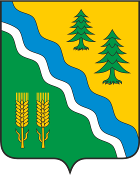 АДМИНИСТРАЦИЯ КРИВОШЕИНСКОГО РАЙОНАПОСТАНОВЛЕНИЕс. КривошеиноТомской областиО проведении на территории муниципального образования Кривошеинский район Томской области районного этапа детского творческого конкурса по охране труда «Я рисую безопасный труд - 2023»В соответствии с распоряжением Департамента труда и занятости населения Томской области от 25 января 2023 года № 5 «О проведении в 2023 году конкурсов по охране труда», в целях организации и проведения мероприятий в рамках социального партнерства к Всемирному дню охраны труда, привлечения внимания к проблемам сохранения жизни и здоровья работников в процессе их трудовой деятельности на территории Томской областиПОСТАНОВЛЯЮ:1. Утвердить Положение о проведении на территории муниципального образования Кривошеинский район Томской области районного этапа детского творческого конкурса по охране труда «Я рисую безопасный труд - 2023» согласно приложению к настоящему постановлению.2. Настоящее постановление вступает в силу с даты его подписания.3. Разместить настоящее постановление на официальном сайте муниципального образования Кривошеинский район Томской области в информационно-телекоммуникационной сети «Интернет» и опубликовать в Сборнике нормативных актов Администрации Кривошеинского района.4. Контроль за исполнением настоящего постановления возложить на заместителя Главы Кривошеинского района по социально-экономическим вопросам.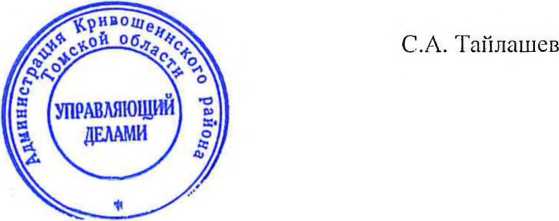 Мандраков Денис Олегович+7 (38-251) 2-14-27ПрокуратураЭкономический отделМБУ «Кривошеинская ЦМБ»МКУ «Управление образования»Приложение УТВЕРЖДЕНОпостановлением АдминистрацииКривошеинского районаот 14.02.2023 № 95ПОЛОЖЕНИЕо проведении на территории муниципального образования Кривошеинский район Томской области районного этапа детского творческого конкурса по охране труда «Я рисую безопасный труд - 2023»1. Общие положения1. Настоящее Положение устанавливает цели, задачи, порядок организации и проведения на территории муниципального образования Кривошеинский район Томской области районного этапа детского творческого конкурса по охране труда «Я рисую безопасный труд - 2023» (далее - Конкурс).2. Конкурс призван содействовать развитию и совершенствованию работы по охране труда на территории Кривошеинского района.3. Организатором Конкурса является Департамент труда и занятости населения Томской области при участии Администрации Кривошеинского района.4. Организатором проведения районного этапа Конкурса является экономический отдел Администрации Кривошеинского района совместно с МКУ «Управление образования» (по согласованию).5. Участие в Конкурсе осуществляется на бесплатной основе.6. Сроки проведения Конкурса: с 10 февраля 2023 года по 31 марта 2023 года.7. Предметом Конкурса являются детские рисунки (далее - конкурсные работы) на тему охраны труда.Все присланные на конкурс работы становятся собственностью организаторов конкурса, используются в экспозиционной, издательской и благотворительной деятельности и не подлежат возврату авторам работ.2. Основные цели и задачи Конкурса8. Конкурс проводится в целях:1) обращения внимания общественности на вопросы сохранения жизни и здоровья в процессе профессиональной деятельности;2) воспитания у детей культуры охраны труда;3) привлечения организаций культуры, образования, досуга к нравственно-эстетическому воспитанию детей, подростков и молодежи.9. Основными задачами Конкурса являются:1) пропаганда охраны труда, повышение заинтересованности детей в вопросах охраны труда;2) формирование у подрастающего поколения сознательного и ответственного отношения к вопросам личной безопасности и безопасности окружающих в процессе трудовой и производственной деятельности.3. Порядок и условия проведения Конкурса10. Для организации, проведения и подведения итогов Конкурса созывается трехсторонняя комиссия по регулированию социально-трудовых отношений на территории Кривошеинского района (далее – конкурсная комиссия), утвержденная постановлением Администрации Кривошеинского района от 05.06.2013 № 398 «Об утверждении состава трехсторонней комиссии по урегулированию социально-трудовых отношений на территории Кривошеинского района и признании утратившим силу постановление Администрации Кривошеинского района от 28.05.2012 № 288 «О включении в состав трёхсторонней комиссии по регулированию социально-трудовых отношений на территории Кривошеинского района представителей Администрации Кривошеинского района»».11. Участниками Конкурса являются дети в возрасте до 15 лет.Возрастные группы для участников Конкурса:1) до 8 лет;2) 9 -12 лет;3) 13-15 лет.10. Администрация Кривошеинского района организует участие детей в Конкурсе, учет и сбор конкурсных работ. По итогам Конкурса конкурсной комиссией определяются лучшие работы в каждой возрастной категории по каждой из номинаций (всего не более 12 работ).12. Экономический отдел Администрации Кривошеинского района до 15 апреля 2023 года предоставляет в Департамент труда и занятости населения Томской области:1) конкурсные работы в электронном виде (отсканированные) - победители первого этапа Конкурса, с обязательным наличием паспорта работы, заполненного по установленным требованиям;2) согласие на обработку персональных данных;3) список победителей (с указанием общего количества участников).4) Список, оформленный в формате doc в электронном виде. В списке указываются: фамилия, имя отчество, (последнее - при наличии) (полностью), возраст, учебное заведение участника, муниципальное образование.4. Оформление конкурсных работ13. Конкурсные работы оформляются строго в соответствии с требованиями Конкурса.14. В конкурсной работе должен быть отражен рабочий процесс с соблюдением требований охраны труда.15. Каждая работа сопровождается паспортом работы.Паспорт работы заполняется в электронном виде на листе формата А4 (шрифт 14) и содержит следующие обязательные данные:1) фамилия, имя, возраст (на момент участия в Конкурсе) и дата рождения автора, адрес (с почтовым индексом);2) наименование работы, техника исполнения;3) полное официальное наименование, адрес (с почтовым индексом) студии, организации культуры, образования, досуга, общественного объединения, фамилия, имя и отчество (последнее - при наличии) руководителя (при наличии), телефон и факс;4) фамилия, имя и отчество (последнее - при наличии) педагога (родителя), телефон;Паспорт прикладывается к работе.5. Общие требования к работам Конкурса16. Рисунки должны быть созданы без помощи родителей или педагогов.17. К участию в Конкурсе не принимаются работы, носящие оскорбительный, политический характер, с использованием ненормативной лексики, противоречащие нормам общечеловеческой морали и этики.18. Рисунки могут быть выполнены на любом материале (ватман, картон, холст и т.д.) размером А4 и исполнены в любой технике изобразительного искусства (масло, акварель, тушь, цветные карандаши, мелки и т.д.).19. Участие в Конкурсе предполагает согласие участника на использование конкурсных работ в возможных публикациях в электронных и аналоговых средствах массовой информации.20. Коллективным работам призовые места не присуждаются.6. Подведение итогов и определение победителей Конкурса21. Итоги Конкурса подводит конкурсная комиссия.22. Работы оцениваются по следующим критериям:1) соответствие конкурсной работы целям и задачам Конкурса;2) оригинальность идеи;3) раскрытие тематики Конкурса;4) эстетичность выполнения.23. По номинации определяются победители, занявшие 1, 2, 3 места в каждой возрастной группе.24. По решению конкурсной комиссии могут быть определены дополнительные номинации.25. Итоги Конкурса оформляются протоколом, который подписывается председателем конкурсной комиссии.7. Награждение победителей Конкурса26. Победители награждаются почетными грамотами Администрации Кривошеинского района.27. Участники Конкурса, не занявшие призовые места, награждаются сертификатами участника Администрации Кривошеинского района.14.02.2023№ 95Глава Кривошеинского районаА. Н. Коломин